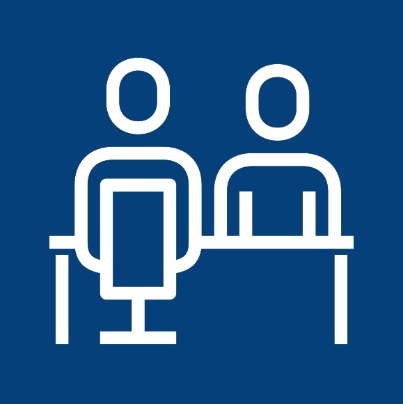 Online Alternative for Tax PreparationFREE ONLINE FILINGTo protect the well being of our volunteers, our staff and the public, United Way of Summit County and AARP have taken the difficult decision to close our facilities and transition to remote work. This will require the temporary suspension of VITA (Volunteer Income Tax Assistance) services. As soon as our VITA services are resumed, we will let you know. An alternative option for households earning less than $60,000/yr. is to use myfreetaxes.com, a free online tax preparation software provided by United Way and H&R Block.